M/C Meeting held at Bootle CC on Tuesday 28th July 2015 at 6.00pm:  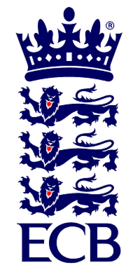 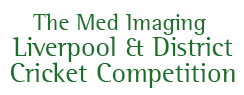 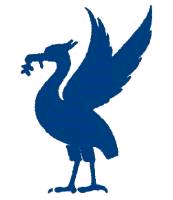 The ECB Premier League in Lancashirewww.lpoolcomp.co.uk1.Apologies:6.05pmApologiesJohn Williams (Chair); John Rotheram (Cricket Chair); PresentEric Hadfield (President); Chris Weston (Hon Sec); Rob Durand (1st XI and 2nd XI Fixtures Sec); Alan Bristow (Hon Treas); Iain McKillop (Club & Ground Chair)2.Minutes:Signing of Previous MeetingThe acting Chair (EH) signed the minutes as a true and accurate record of the June 2015 M/C meeting Action Point ItemsCW took the meeting through the Action Points. Matters arising As usual these were to be taken en passant3.  Chairman's RemarksUpdate Chester Cup; WallaseyThis had been dealt with at Cr Co 21/07/2015. Letters had been sent and published.http://www.lpoolcomp.co.uk/management_bulletins.php?id=2328 Update MCC v MiL&DCC U21s 03 08 2015 at Wallasey CCCW ran though the situation post Cr Co 21/07/2015 as known to JW and CW so far. A discussion followed. M/C was pleased that the game could go ahead as planned.Additional Cr Co meeting 21 07 2015The Chester Cup/Wallasey had been dealt with; the reply from NleW was agenda item 3.4. There were no other matters arising.Letter from NleW CCThe letter had been circulated and was discussed at length. August consultation with clubs re base line assumptions for scheduling fixtures 2016 onwardsWe had promised this at the pre-season meeting and before the season and would now set this in motion.4.Club & Ground Chair’s ReportC&G InspectionsThese were taking place as planned where possible; there were some ongoing difficulties with contacts.5.Hon Treasurer’s ReportFigures of AccountWere givenIncome /ExpenditureWas considered in detail.League Dinner 2015 paymentsAlternative strategies were considered to bring the 2015 Annual Dinner expenditure into the 2015 financial year.Fines to date EH informed that fines to date topped £4,000. This figure was later confirmed as £4,250. EH would post on this again.6.Registration Sec's ReportRegistrations ReportThere was no report.The final date for registration of 1st and 2nd XI players had been notified on the web site and by e circ.7.Fixt Sec's ReportFrom:Sit Rep: TCS Live Update ReportRD reported that we had about 3 or 4 out of the 6 prem games per week on air.League 1st/2nd XIsThe Colwyn Bay 2nd XI rescheduled fixture had been rained off, 5 points each etc. as per regs.3rd XIs LeagueA club had conceded 3 games so far, if they conceded one more game they would be removed from that league under the terms of our AGM 2015 update to the regulations that brought transparency and consistency in this situation. They needed warning; an email would sent and the club contacted by phone.A club needed a game unlocking; they had contacted Barry McDonnell and received no reply. RD would sort.Cups as required  from:DigmanThis was progressing.Chester Wallasey /BootleThis was now rolling again in a satisfactory way.Ormskirk v Maghull timing of semi final This had been discussed at length by email and it was agreed that there could there be a further time extension. EmbeeAinsdale were still due to play S&B. We probably needed to shift the date of the Embee Cup Final to a later date. This was agreed. August 30th/31st was suggested, the 4 clubs could choose. U16s progressWe needed to be stricter on play by dates next year.U21s progressThis was making good progress.T20 Area Finals 02 08 15 Ormskirk: CW had circulated extensively on this and attendances were agreed.LCB KO Bootle were still in this competitionRep games 2014   U12/14/18/21/All AgeThese seemed to be rolling out as planned.Rep Game at Old Trafford MiL&DCC v Northern League and its late  cancellationThis had been dealt with by email. The disappointment was noted.  The (Sky TV) explanation had been accepted. Update Over 40s Games were being played.8.Cricket Chair’s ReportReport from Cr Co 16 06 15- matters arising All matters had been covered.Fixture rearrangements – outcomes not previously coveredThere were none.PoM June updateThese were going out.9.       Publicity & Sponsorship Chair’s ReportNo report 10.      Website matters  lpoolcomp:No report  play-cricketThe new lady on the help desk seemed very helpful.11.Hon Secretary’s ReportPersonnel changes on Disciplinary sub CommitteeWere noted. This had been postedGet the Game On updateCW knew of no club having received a GTGO “pack” yet and there seemed little point at this stage in the season in pursuing this. 12.LCB / ECB Issues There was no LCB reportECB seemed pleased with MiL&DCC so far.13.A.O.B.RD informed that Moorfield CC in the S&D ACL had also been asked for their intentions in respect of possible promotion to the MIL&DCC 2nd Division. IMcK needed to inspect the pair if they both wished to be considered                                            p	PtsSouthport Trinity CC	15	272Moorfield CC	              15          271FinalsEH reminded that we needed to sort who attended which in 2015.14.Date of Next Meetings8.20pmSee Appendix1